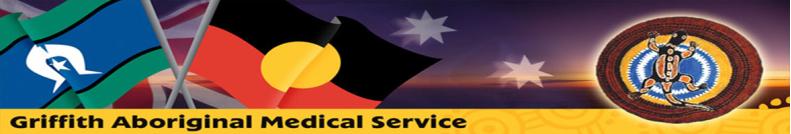 Dear Applicant,Thank you for applying for the position of the Alcohol and Other Drugs Regional Coordinator with the Griffith Aboriginal Medical Service.When handing in your application please make sure you have provided all the necessary documentation.A covering letter stating your experience and why you are applying for this position.Please make sure you address all the ESSENTIAL criteria.Please complete the application for employment.A copy of your current resume.This position will close on Monday the 22nd of June 2020Once again I thank you for your application and wish you the best of luck.Yours sincerelyKylie WhitworthHuman Resources38-42 Jondaryan AvenueGriffith NSW 2680Phone: 6962 0000Fax: 6962 0044